 Проект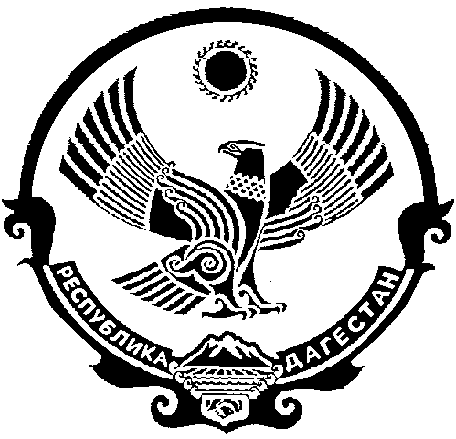 АГЕНТСТВО ИНФОРМАЦИИ И ПЕЧАТИРЕСПУБЛИКИ ДАГЕСТАН ______________________________________________________      ____      __  П   Р   И   К   А   З«___» _________ 2024 г.                                                                    № _____-од
г. МахачкалаО внесении изменения в  приказ Агентства информации и печати Республики Дагестан от 17 мая  2022 года № 27-од «Об утверждении Порядка работы конкурсной комиссии для проведения конкурсов на замещение вакантной должности  государственной гражданской службы Республики Дагестан в  Агентстве информации и печати Республики Дагестан и включение в кадровый резерв Агентства информации и печати Республики Дагестан и Методики проведения конкурсов на замещение вакантной должности государственной гражданской службы Республики Дагестан в Агентстве информации и печати Республики Дагестан и включение в кадровый резерв Агентства информации и печати Республики Дагестан»В целях совершенствования порядка проведения конкурсных процедур 
и повышения эффективности работы конкурсной комиссии для проведения конкурса на замещение вакантной должности государственной гражданской службы Республики Дагестан в Агентстве информации и печати Республики Дагестан и включение в кадровый резерв Агентства информации и печати Республики Дагестан, п р и к а з ы в а ю:Внести в приложение № 2 к Методике проведения конкурса 
на замещение вакантной должности государственной гражданской службы Республики Дагестан в Агентстве информации и печати Республики Дагестан и включение в кадровый резерв Агентства информации и печати Республики Дагестан, утвержденной приказом Агентства информации и печати Республики Дагестан от 17 мая  2022 года № 27-од «Об утверждении Порядка работы конкурсной комиссии для проведения конкурсов на замещение вакантной должности  государственной гражданской службы Республики Дагестан в  Агентстве информации и печати Республики Дагестан                                      и включение в кадровый резерв Агентства информации и печати Республики Дагестан и Методики проведения конкурсов на замещение вакантной должности государственной гражданской службы Республики Дагестан                         в Агентстве информации и печати Республики Дагестан и включение                              в кадровый резерв Агентства информации и печати Республики Дагестан» (интернет-портал правовой информации Республики Дагестан                       (www.pravo.e-dag.ru), 2022, 6 июня, № 05017009063, зарегистрирован                             в Министерстве юстиции Республики Дагестан), изменение, изложив абзац десятый раздела I в следующей редакции:«Тестирование считается пройденным, если кандидат правильно ответил на 70 и более процентов заданных вопросов. В случае если кандидат ответил правильно менее чем на 70 процентов вопросов, он считается                           не прошедшим тестирование и к индивидуальному собеседованию                                 не допускается».Направить настоящий приказ на государственную регистрацию 
в Министерство юстиции Республики Дагестан и официально заверенную копию приказа в прокуратуру Республики Дагестан и в Управление Министерства   юстиции Российской Федерации по Республике Дагестан для включения в федеральный регистр Российской Федерации в установленном порядке. Разместить настоящий приказ на официальном сайте Агентства информации и печати Республики Дагестан в информационно - телекоммуникационной сети "Интернет" (www.rd-press.ru).Настоящий приказ вступает в силу в установленном законодательством порядке. Контроль за исполнением настоящего приказа оставляю за собой.Сравнительная таблица к приказу Агентства информации и печати Республики Дагестан от 14.03.2023 г. № 41-од «О внесении изменения в приказ Агентства информации и печати Республики Дагестан от 17 мая 2022 г. № 27-од «Об утверждении Порядка работы конкурсной комиссии для проведения конкурсов на замещение вакантной должности государственной гражданской службы Республики Дагестан в Агентстве информации и печати Республики Дагестан и включение в кадровый резерв Агентства информации и печати Республики Дагестан                  и Методики проведения конкурсов на замещение вакантной должности государственной гражданской службы Республики Дагестан в Агентстве информации и печати Республики Дагестан и включение в кадровый резерв Агентства информации и печати Республики Дагестан»Консультант отдела									Р. АсадулаеваРуководитель                                                                     А. Джамалутдинов№Действующая редакцияПредлагаемая редакцияКомментарии по вносимым изменениям1 абзац десятый раздела I    Тестирование считается пройденным, если кандидат правильно ответил на 70 и более процентов заданных вопросов.абзац десятый раздела I Тестирование считается пройденным, если кандидат правильно ответил на 70 и более процентов заданных вопросов. В случае если кандидат ответил правильно менее чем на 70 процентов вопросов, он считается не прошедшим тестирование и к индивидуальному собеседованию не допускается.Письмо Администрации Главы и Правительства Республики Дагестан                      от 19.02.2024 г. № 05/01-07/152